Положение
о художественном совете
Центра развития творчества детей и юношества "Искра"ОБЩИЕ ПОЛОЖЕНИЯХудожественный совет является совещательно-рекомендательным органом при ЦРТДЮ "Искра ".В своей работе художественный совет руководствуется Законом РФ "Об образовании", Конвенцией о правах ребенка, концептуальными программными документами о непрерывном образовании, Уставом ЦРТДЮ «Искра», а также настоящим положением.ЦЕЛИ И ЗАДАЧИ ХУДОЖЕСТВЕННОГО СОВЕТАПовышение художественного уровня концертно-зрелищных мероприятий, проводимых и в ЦРТДЮ "Искра " на городских и областных площадках города.Участие в разработке концепции развития эстетического направления деятельности ЦРТДЮ «Искра».Проведение экспертизы концертно-зрелищных мероприятий, проводимых в ЦРТДЮ «Искра» и за ее пределами.СТРУКТУРА И СОСТАВ ХУДОЖЕСТВЕННОГО СОВЕТАСостав художественного совета формируется из представителей администрации и педагогов ЦРТДЮ «Искра».Состав художественного совета утверждается директором ЦРТДЮ «Искра».Руководство деятельностью художественного совета, осуществляет заведующий отделом художественного воспитания ЦРТДЮ «Искра».К деятельности художественного совета могут привлекаться ученые, специалисты Управления образования, специалисты в области художественного творчества, работники культуры.В рамках художественного совета могут формироваться временные рабочие группы для решения конкретных творческих задач.Художественный совет самостоятельно организует свою работу в соответствии с поставленными целями и задачами.СОДЕРЖАНИЕ ДЕЯТЕЛЬНОСТИ ХУДОЖЕСТВЕННОГО СОВЕТАОпределение готовности сдачи спектаклей, концертных номеров и тематических программ.Организация и проведение работы по планированию развития художественного творчества в ЦРТДЮ «Искра» (совместно с организационно-массовым отделом и методическим советом).Координация художественно-творческой деятельности коллективов ЦРТДЮ «Искра» и структурных подразделений по месту жительства.Оценка и содействие творческой работы художественных коллективов ЦРТДЮ «Искра».Участие в распространении и обобщении лучшего опыта творческой деятельности педагогов эстетического направления ЦРТДЮ «Искра» (совместно с методическим Советом).СОГЛАСОВАНО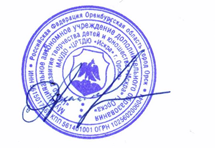 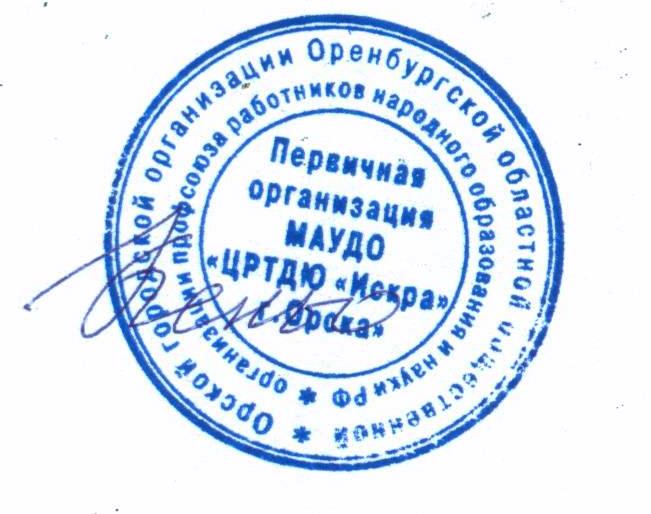 Председатель профкома_____________ .«16» января 2014 г.УТВЕРЖДЕНОДиректор ЦРТДЮ «Искра»______________ В.И. Александрова«16» января 2014 г.